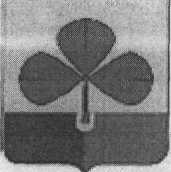 	МУНИЦИПАЛЬНОЕ  ОБЩЕОБРАЗОВАТЕЛЬНОЕ УЧРЕЖДЕНИЕ«МАГНИТНАЯ СРЕДНЯЯ ОБЩЕОБРАЗОВАТЕЛЬНАЯ ШКОЛА»АГАПОВСКОГО МУНИЦИПАЛЬНОГО РАЙОНА ЧЕЛЯБИНСКОЙ ОБЛАСТИ457431   п.Магнитный  ул.60 лет Октября, 2Телефон (факс)  8-35140-95-1-08      e-mail: magnitnaya@mail.ru                     сайт школы:  http://magnitnaya-shkola.ruП Р И К А Зот 02 февраля 2022 года                                                                                             №  О повышении квалификации педагогов МОУ «Магнитная СОШ» в 2022г.В соответствии с письмом ФГБУ «ФИОКО» от 22.11.2021  №02-21/ 683 «О реализации проекта адресной методической помощи «500+» в 2022г.», приказом  Министерства образования и науки Челябинской области от 30.11.2021  №01/3036 «О реализации проекта адресной методической помощи  «500+» в 2022г.» и по результатам диагностики профессиональных дефицитов педагогов МОУ «Магнитная СОШ»ПРИКАЗЫВАЮ:Заместителю директора по УВР  А.П. Туз:Запланировать повышение квалификации следующих педагогов:- Липатовой А.А.- Буксартовой О.Е.- Дмитриева В.О.-Погореловой З.С.- Макашовой Т.П.- Медведевой Н.В.- Турганова М.Б.- Карабатыровой Б.Т.- Аитовой Р.К.- Култасовой А.А.    3. Программы обучения должны соответствовать их профессиональным дефицитам, выявленным в результате диагностики.Контроль исполнения приказа оставляю за собой.Директор:                                                            Е.М. Войтова